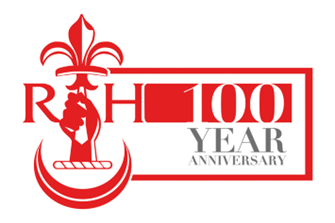 17 January 2024 Dear Parent Happy New Year and welcome to the second term of after school clubs for this academic year.  Below is a list of after school clubs for this term. The last week of clubs will be week beginning Monday 18  March. These clubs will be reviewed for term 3. To sign your child up to a club, please pay on ParentPay for the relevant club and this will act as permission for your child to attend.  Please note three clubs require you to contact the company directly and pay them, again this will act as permission for your child to attend. The ParentPay facility to book clubs will be available from Tuesday 18 January at approximately 3pm. For Choir and Scripture Union, please complete and return the attached permission slip to Mrs Barnett.   Please note there will be no clubs on the following dates: 12 -16  February (half term) 7  March (swimming gala) 18  March (school development day) If you have any queries about clubs, please do not hesitate to contact me.  Yours faithfully, Mrs A Barnett  "--------------------------------------------------------------------------------------------------------------------- REGENT HOUSE PREPARATORY DEPARTMENT 2024 CHOIR / ENSEMBLE (Preps 4 - 7) Child’s Name:  _________________________________    Class:  ____________ I give permission for my child to attend the Choir Club each Monday lunchtime during the autumn term, 2024. Signed:  ______________________________ Parent/Guardian  Date:________________ "--------------------------------------------------------------------------------------------------------------------- REGENT HOUSE PREPARATORY DEPARTMENT 2024 Scripture Union (Preps 3 - 7) Child’s Name:  _________________________________    Class:  ____________ I give permission for my child to attend the Scripture Union Club each Tuesday lunchtime during the autumn term, 2024. Signed:  ______________________________ Parent/Guardian  Date:Monday Choir  Time: 1:00 – 1:30pm Where: Music Room Pupils: Prep 4 – 7 (Places limited to 24) Starts: Monday 22 January Teacher:  Miss Eagleson  Monday Theatrics  Time: 2:30 – 3:15pm / 3:15 – 4:15pm Where: Prep  Cost: £49 (7 sessions)  Contact Theatrics directly -  see attached flyer Pupils: Prep 1 – 3 first session  Prep 4 – 7 second session (Places limited to 16) Starts: Monday 22 January Staff:  Theatrics team Tuesday Miniversity Time: 3:10 – 4:10pm Where: Prep ICT room Cost: £56 (8 sessions) Contact Miniversity directly - see attached flyer Pupils: 4 – 7 second session (Places limited to 12) Starts: Tuesday 23 JanuaryStaff:  Miss McMillan   Tuesday Clayrazy Time: 2:30 – 3:30pm Where: Prep Cost: £41.50 (8 sessions) Contact Clayrazy directly – see attached flyer Pupils: Prep 1 – 3 (Places limited to 16) Starts: Tuesday 23 JanuaryStaff:  Clayrazy TeamTuesday Scripture Union Time: 1:00 – 1:30pm Where: Prep Classroom                                         Pupils:  Prep 3 – 7  (Places limited to 24) Starts: Tuesday 23 January Staff:  Regent House Classroom Assistants  Wednesday Kickabout Kidz (football) Time: 2:30 – 3:15pm / 3:15 – 4:15pm Where:  Regent House Playground Cost: £30 (7 sessions) Pupils: Prep 1 – 3 first session  Prep 4 – 7 second session (Places limited to 16) Starts: Wednesday 24 January Staff:  Kickabout Kidz team & Mr Cousins  Thursday  Dance  Time: 3:15 – 4:15pm Where: Gymnasium Cost: £15Pupils: Prep 4 - 7 (Places limited to 16) Starts: Thursday 25 January Staff: Prep staff & Tina Ballantine   